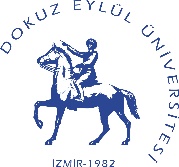 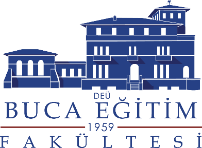    2023-2024 EĞİTİM ÖĞRETİM YILI YETENEK SINAVLARI SONUCUNDA YEDEK OLARAK İLAN EDİLEN ADAYLARIN DİKKATİNE!!!ASİL ADAYLARIN KAYITLARININ SONA ERMESİ SONUCUNDA BOŞ KALAN KONTENJANLARIMIZ AŞAĞIDA BELİRTİLMİŞTİR.Yukarıda ilan edilen boş kontenjanlara kayıt yaptırmak isteyen yedek adayların                            4 EYLÜL 2023 (saat  08:30-17:30 arası) tarihinde Dekanlık Makamına kayıt yaptırmak istediklerine dair başvuru dilekçesi vermeleri gerekmektedir.               (Dilekçeler fax yolu ile de kabul edilecektir.Fax no: 0 232 420 48 95 ) Dilekçe verenler arasından yedek sıra numarasına göre kayıt yapılacaktır. Dilekçe vermeyen yedek adayların yedek sırası ne olursa olsun kayıt hakkı bulunmamaktadır.ANABİLİM DALIBOŞ KONTENJANMüzik Öğretmenliği7Resim-iş Öğretmenliği24Yedek Aday Kesin Kayıt Tarihi:05-06 Eylül 2023